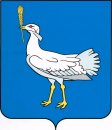 АДМИНИСТРАЦИЯМУНИЦИПАЛЬНОГО РАЙОНАБОЛЬШЕГЛУШИЦКИЙ                                                САМАРСКОЙ ОБЛАСТИ ПОСТАНОВЛЕНИЕ от________________ № ________Об утверждении Программы профилактики рисков причинения вреда (ущерба) охраняемым законом ценностям в сфере регионального экологического контроля в границах муниципального района Большеглушицкий Самарской области на 2023 год В соответствии со статьей 44 Федерального закона от 31.07.2020 № 248-ФЗ «О государственном контроле (надзоре) и муниципальном контроле в Российской Федерации», постановлением Правительства Российской Федерации от 25.06.2021 № 990 «Об утверждении Правил разработки и утверждения контрольными (надзорными) органами программы профилактики рисков причинения вреда (ущерба) охраняемым законом ценностям» администрация муниципального района Большеглушицкий Самарской областиПОСТАНОВЛЯЕТ:1. Утвердить Программу профилактики рисков причинения вреда (ущерба) охраняемым законом ценностям в сфере регионального экологического контроля в границах муниципального района Большеглушицкий Самарской области на 2023 год согласно приложению.2. Настоящее Постановление вступает в силу после его официального опубликования.3. Разместить настоящее Постановление на официальном сайте администрации муниципального района Большеглушицкий Самарской области в информационно-коммуникационной сети «Интернет» в разделе «Контрольно-надзорная деятельность».Глава муниципального районаБольшеглушицкий Самарской области                                       В.А. АнциновПРОГРАММАпрофилактики рисков причинения вреда (ущерба)охраняемым законом ценностям на 2023 годНастоящая Программа профилактики рисков причинения вреда (ущерба) охраняемым законом ценностям на 2022 год (далее именуется – Программа профилактики) разработана  в соответствии с Федеральным законом от 31 июля 2020 г. № 248-ФЗ "О государственном контроле (надзоре) и муниципальном контроле в Российской Федерации", постановлением Правительства Российской Федерации от 25 июня 2021 г. № 990 "Об утверждении Правил разработки и утверждения контрольными (надзорными) органами программы профилактики рисков причинения вреда (ущерба) охраняемым законом ценностям".Программа профилактики представляет собой увязанный по целям, задачам, ресурсам и срокам осуществления комплекс профилактических мероприятий, обеспечивающих эффективное решение проблем, препятствующих соблюдению гражданами и организациями, деятельность, действия (бездействие) которых подлежат региональному государственному экологическому контролю (далее именуются – контролируемые лица), природоохранного законодательства.Программа реализуется по региональному государственному экологическому контролю.I. Анализ текущего состояния осуществления регионального государственного экологического контроля, описание текущего уровня развития профилактической деятельности Администрации Большеглушицкого района Самарской области, характеристика проблем, на решение которых направлена Программа профилактики1. Анализ текущего состояния осуществления регионального государственного экологического контроляНа территории муниципального района Большеглушицкий Самарской области с 2011 года реализуются переданные отдельные  государственные полномочия в сфере охраны окружающей среды, в процессе выполнения которых, в целях обеспечения соблюдения природопользователями требований природоохранного законодательства, за 2022 год (по состоянию на 30.09.2022):проведено 85 мероприятий, из них:- 85 плановых (рейдовых) обследований (осмотров).выдано 17 предостережений о недопустимости нарушения обязательных требований природоохранного законодательства;2. Текущий уровень развития профилактической деятельности Администрации муниципального района Большеглушицкий Самарской областиВ целях стимулирования добросовестного соблюдения контролируемыми лицами обязательных требований, устранения условий, причин и факторов, способных привести к нарушениям обязательных требований и (или) причинению вреда (ущерба) охраняемым законом ценностям, создания условий для доведения обязательных требований до контролируемых лиц, повышения информированности о способах их соблюдения Администрация муниципального района Большеглушицкий Самарской области осуществляет профилактические мероприятия в соответствии с ежегодно утверждаемой Программой профилактики.3. Характеристика проблем, на решение которых направлена Программа профилактикиАнализ и обобщение правоприменительной практики, классификация причин и условий возникновения типовых нарушений обязательных требований позволили выявить следующие основные проблемы из наиболее часто встречающихся случаев нарушения обязательных требований:- правовая неграмотность контролируемых лиц;- низкое качество документов, в том числе правовых актов, принимаемых контролируемыми лицами;- отсутствие понимания контролируемыми лицами несоблюдения обязательных требований. II. Цели и задачи реализации Программы профилактикиЦели разработки Программы и проведение профилактической работы:- предупреждение нарушений контролируемыми лицами обязательных требований, включая устранение причин, факторов и условий, способствующих возможным нарушениям обязательных требований;- формирование единого понимания выполнения обязательных требований и создание системы профилактики правонарушений, направленной на выявление и предупреждение причин и условий, способствующих совершению правонарушений;- повышение уровня правовой грамотности подконтрольных субъектов, в том числе путем доступности информации об обязательных требованиях и необходимых мерах по их исполнению;- мотивация подконтрольных субъектов к добросовестному поведению.Проведение профилактических мероприятий Программы позволяет решить следующие задачи:- выявление причин, факторов и условий, способствующих причинению вреда (ущерба) охраняемым законом ценностям и недопущение нарушений обязательных требований, определение способов устранения или снижения рисков их возникновения;- устранение причин, факторов и условий, способствующих возможному причинению вреда (ущерба) охраняемым законом ценностям и нарушению обязательных требований;- установление и оценка зависимости видов, форм и интенсивности профилактических мероприятий от особенностей конкретных подконтрольных субъектов (объектов) и присвоенного им уровня риска, проведение профилактических мероприятий с учетом данных факторов;- создание системы консультирования подконтрольных субъектов;- другие задачи в зависимости от выявленных проблем в регулируемой сфере и текущего состояния профилактической работы.III. Перечень профилактических мероприятий, сроки (периодичность) их проведения Мероприятия программы представляют собой комплекс мер, направленных на достижение целей и решение основных задач настоящей Программы.Перечень основных профилактических мероприятий Программы на 2022 год приведен в таблице №1.   Таблица № 1IV. Показатели результативности и эффективности Программы профилактикиВ целях оценки результативности Программы используются следующие количественные показатели и показатели качества:- количество проведенных профилактических мероприятий;- количество подконтрольных субъектов, в отношении которых проведены профилактические мероприятия;- сокращение количества контрольных (надзорных) мероприятий при увеличении профилактических мероприятий при одновременном сохранении текущего (улучшении) состояния подконтрольной сферы;- снижение количества однотипных и повторяющихся нарушений одним и тем же подконтрольным субъектом.Администрация муниципального района Большеглушицкий1. НАЗВАНИЕпроекта правового акта: Об утверждении Программы профилактики рисков причинения вреда (ущерба) охраняемым законом ценностям в сфере регионального государственного экологического контроля в границах муниципального района Большеглушицкий Самарской области на 2023 год.2. ИСПОЛНИТЕЛЬ:главный специалист по экологическому контролю администрации муниципального района Большеглушицкий Самарской области                                                     П.М. Тепляков  ___________________ 3. СОГЛАСОВАНО:        ПОДПИСЬ:                 ДАТА:              ЗАМЕЧАНИЯ:Первый заместитель главы муниципального района Большеглушицкий Самарской области                                                       И.В. Куликова ___________________Начальник юр. отдела администрации муниципального района Большеглушицкий Самарской области                                                       Ю.В. Шалимова  ________________Примечание: 1. Обязательно согласование с заместителем главы муниципального района Большеглушицкий Самарской области, курирующим отдел, который вносит вопрос, руководителем аппарата администрации муниципального района Большеглушицкий Самарской области.2. Замечания к проекту пишутся справа от подписи или при большом объёме - на оборотной стороне листа.№ п/пПрофилактические мероприятияПериодичность проведенияОтветственный за реализацию1Размещение на официальном сайте Администрации муниципального района Большеглушицкий Самарской области актуальной информации:Ответственное должностное лицо1текстов нормативных правовых актов, регулирующих  осуществление государственного экологического контроля;поддерживать вактуальномсостоянииОтветственное должностное лицо1сведений об изменениях, внесенных в нормативные правовые акты, регулирующие осуществление регионального государственного экологического контроля, осроках и порядке их вступления в силу;по меренеобходимостиОтветственное должностное лицо1перечня объектов контроля,учитываемых в рамках формированияежегодного плана контрольных(надзорных) мероприятий, с указаниемкатегории риска;поддерживать вактуальномсостоянииОтветственное должностное лицо1исчерпывающего перечня сведений,которые могут запрашиватьсяконтрольным (надзорным) органом уконтролируемого лица;в течение 2023 г,поддерживать вактуальномсостоянииОтветственное должностное лицо1сведения о способах полученияконсультаций по вопросам соблюденияобязательных требований;в течение 2023 г,поддерживать вактуальномсостоянииОтветственное должностное лицо1докладов, содержащих результатыобобщения правоприменительнойпрактики контрольного (надзорного)органа;в срок до 3 дней со дня утверждениядоклада (с   периодичностью,не реже одного раза в год)Ответственное должностное лицо1ежегодного доклада об осуществлении регионального государственного экологического контроляв срок до 3 дней со дня утверждениядоклада(не позднее 15.03.2023)Ответственное должностное лицо1Программы профилактики на 2024 г.не позднее1 октября 2023 г.(проект Программыдля   общественногообсуждения);в течение 5 дней со дня утверждения(утвержденнойПрограммы)Ответственное должностное лицо1ежегодных планов проведенияплановых контрольных (надзорных)мероприятий по региональному государственному экологическому контролюв течение 5 рабочихдней со дня ихутвержденияОтветственное должностное лицо2Информирование контролируемых лици иных заинтересованных лиц по вопросам соблюдения обязательных требований законодательства в области охраны окружающей среды посредством публикаций в средствах массовой информации и размещения на официальном сайте Администрации муниципального района Большеглушицкий Самарской области.в течение 2023 годаОтветственное должностное лицо3Обобщение правоприменительнойпрактики осуществлениягосударственного экологического контроля1 квартал2023 годаОтветственное должностное лицо4Объявление предостережения о недопустимости нарушенияобязательных требований вобласти охраны окружающей средыв течение 2023 г.при поступлении сведений о готовящихся нарушениях или о признаках нарушенийОтветственное должностное лицо5Консультирование должностным лицомконтрольного (надзорного) органа (потелефону, посредством видео-конференц-связи, на личном приеме, либо в ходе  проведения профилактического мероприятия,контрольного (надзорного)мероприятия) по вопросам, связанным с организациейи осуществлением государственного экологического контроля в отношении контролируемых лицпо обращениямконтролируемыхлиц и ихпредставителей,поступившим втечении 2023 годаОтветственное должностное лицо6Разработка и утверждение Программы(Плана) профилактики рисковпричинения вреда (ущерба) охраняемымзаконом ценностям по региональному государственному экологическому контролюне позднее1 октября 2023 г.(разработка);не позднее20 декабря 2023 г.(утверждение)Ответственное должностное лицо